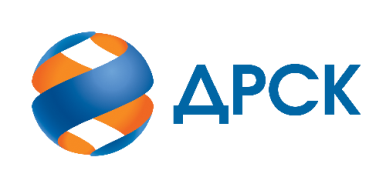 Акционерное Общество«Дальневосточная распределительная сетевая  компания»Протокол № 128/ПРУ -ВПЗаседания закупочной комиссии по аукциону в электронной форме "Кадастровые работы для целей оформления прав землепользования под ВЛ 0,4-10 кВ, ТП в Хабаровском крае", Лот № 18201-ПРО-ПРО ДЭК-2020-ДРСКСПОСОБ И ПРЕДМЕТ ЗАКУПКИ: аукцион в электронной форме "Кадастровые работы для целей оформления прав землепользования под ВЛ 0,4-10 кВ, ТП в Хабаровском крае", Лот № 18201-ПРО-ПРО ДЭК-2020-ДРСК.КОЛИЧЕСТВО ПОДАННЫХ ЗАЯВОК НА УЧАСТИЕ В ЗАКУПКЕ: 5 (пять) заявок.ВОПРОСЫ, ВЫНОСИМЫЕ НА РАССМОТРЕНИЕ ЗАКУПОЧНОЙ КОМИССИИ: О выборе победителя закупкиРЕШИЛИ:По вопросу № 1:Утвердить ранжировку участников аукциона:Признать Победителем закупки Участника, занявшего 1 (первое) место в ранжировке по степени предпочтительности для Заказчика: ООО "ГЕОТОЧКА" ИНН/КПП 2724229159/272401001 ОГРН 1182724014043 с ценой заявки не более 1 469 250,00 руб. без учета НДС.срок выполнения работ:  до 30.10.2020условия оплаты:  Расчет за выполненные работы производится в течение 30 календарных дней с даты подписания акта сдачи-приемки выполненных работ. Авансовые платежи по выполнению работ не предусмотрены. Инициатору договора обеспечить подписание договора с Победителем не ранее чем через 10 (десять) календарных дней и не позднее 20 (двадцати) календарных дней после официального размещения итогового протокола по результатам закупки, с учетом результатов преддоговорных переговоров (в случае проведения таковых).Победителю закупки в срок не позднее 3 (трех) рабочих дней с даты официального размещения итогового протокола по результатам закупки обеспечить направление по адресу, указанному в Документации о закупке, информацию о цепочке собственников, включая бенефициаров (в том числе конечных), по форме и с приложением подтверждающих документов согласно Документации о закупке.Исп. Коротаева Т.В.(4162)397-205Благовещенск ЕИС № 31908459039«13» января 2020 №п/пНаименование, адрес и ИНН Участника и/или его идентификационный номерДата и время регистрации заявкиУчастник № 114.11.2019 09:40Участник № 214.11.2019 18:43Участник № 306.11.2019 05:00Участник № 412.11.2019 05:42Участник № 515.11.2019 06:33Место в ранжировкеДата и время регистрации заявкиНаименование/идентификационный номер  участника закупкиИтоговая цена по результатам аукциона, руб. без НДС Возможность применения приоритете в соответствии с 925-ПП1 место30-12-2019 10:06:50Участник № 41 469 250,00нет2 место30-12-2019 10:17:51    Участник № 31 469 250,00нет3 место30-12-2019 09:17:35Участник № 12 477 000,00нет4 место14.11.2019 18:43Участник № 23 475 000,00нет5 место15.11.2019 06:33Участник № 53 475 000,00нетСекретарь комиссии ______________________М.Г. Елисеева